Саратовская государственная юридическая академияНациональный исследовательский Нижегородский государственный университет им. Н.И. ЛобачевскогоПриволжский филиал Российского государственного университета правосудияФилиал Кубанского государственного университета в г. НовороссийскеОмская академия  МВД РоссииЯрославский государственный университет им. П.Г. ДемидоваНижегородская академия МВД РоссииКраснодарское региональное отделение Ассоциации юристов РоссииИздательство «Эпомен»ИНФОРМАЦИОННОЕ ПИСЬМОПриглашаем  принять участие в Международной сетевой научно-практической конференции «Возраст в праве», проводимой в инновационной формате.Инновационный формат предполагает двухуровневую структуру конференции, дифференциацию ее площадок по научным направлениям, времени и месту проведения. Дата проведения конференции: 15 апреля - 30 апреля 2024 года.Платформа конференции будет указана в программе.Основные площадки конференции:Площадка «Quot capita, tot sententiae» приглашает ведущих отечественных и зарубежных ученых-юристов, преподавателей, докторантов и аспирантов образовательных организаций, представителей правоприменительных органов федерального и регионального уровней.Направления работы, модераторы и сроки работы площадки «Quot capita, tot sententiae»:Площадка «Scientes non nascuntur, sed fiunt» приглашает обучающихся по юридическим направлениям уровня бакалавриата, специалитета или магистратуры образовательных организаций Российской Федерации и зарубежных стран.Направления работы, модераторы и сроки работы площадки «Scientes non nascuntur, sed fiunt»:Порядок участия в конференцииДо 12 апреля 2024 г. необходимо прислать заявку по ссылке https://forms.gle/pXdkA7D3yXQN5BbZ8 или заполнить форму, представленную в Приложении 1, направив ее по адресу alrfnvr@mail.ru, указав в теме письма «Возраст в праве»;В срок до 01 мая 2024 г. необходимо прислать текст выступления  на электронную почту alrfnvr@mail.ru, оформленный в соответствии со следующими требованиями, обозначенными в Приложении 2-3, указав в теме письма «Возраст в праве»;не позднее 14 апреля 2024 г. на указанный в заявке электронный адрес будет отправлена программа конференции и ссылки на подключение к площадкам;Один участник может заявиться только с одним докладом. Допускается соавторство;При подготовке доклада на конференцию необходимо ориентироваться на регламент выступления, не превышающий 5 минутВсем участникам работы секций выдаются сертификаты участникаПо результатам работы конференции будет издан сборник научных трудов с размещением в системе РИНЦ.Для уточнения информации Вы можете обратиться любым удобным Вам способом:+7-918-950-20-87 (WhatsApp, Telegram, Viber);e-mail: romirka@list.ru;Вконтакте: https://vk.com/grek8004.Грузинская Екатерина Игоревна, заведующая кафедрой гуманитарных дисциплин филиала ФГБОУ ВО «Кубанский государственный университет» в г. Новороссийске, канд.юрид.наук, доцентПриложение 1Заявка на участие в Международной сетевой научно-практической конференции «Возраст в праве»Приложение 2Требования к оформлению библиографических ссылок и примерыСтатья в журналеформула: Фамилия И. О., Фамилия И. О. Название статьи // Название журнала. Год издания. Номер. Том. Страницы.Книгаформула: Фамилия И. О., Фамилия И. О. Название книги: Подзаголовок: тип книги (учебник, пособие и т. д.): кол-во томов. Номер тома / сведения об ответственности (авторы, редакторы, переводчики и т. д.). Город издания: Название издательства, год издания. Кол-во страниц. Цитируемые страницыФрагмент книгиформула: Фамилия И. О., Фамилия И. О. Название фрагмента // Название книги: Подзаголовок: тип книги: кол-во томов. Номер тома / сведения об ответственности. Сведения о втором и последующих изданиях. Город издания: Название издательства, год издания. Кол-во страниц в книге. Страницы фрагмента.Интернет-ресурсформула: Фамилия И. Название работы // Название сайта (заголовок на главной странице сайта, во вкладке браузера или в разделе копирайтов). URL: ссылка (дата обращения: ДД.ММ.ГГГГ).Нормативно-правовой актформула: Название документа: прочие заголовочные сведения о документе // Название источника (Собрание законодательства Российской Федерации, Российская газета и др.). Год. Номер. Статья (для СЗ РФ) или дата (для РГ)формула для документов из электронных баз данных: Название документа: прочие заголовочные сведения о документе // Справочно-правовая система «Консультант Плюс» (Справочно-правовая система «Гарант»).Примеры оформления библиографических описаний в списке литературы:Статья в журнале: Родина А. С. Ограниченные вещные права с множественностью лиц на управомоченной стороне // Законодательство. 2012. № 3 С. 33–39.Книги: Близнец И. А., Леонтьев К. Б. Авторское право и смешанные права: учебник / под ред. И. А. Близнеца. – М.: Проспект, 2011. 416 с.Саватье Р. Теория обязательств. – М: Прогресс, 1972. 440 с.Учебник в нескольких частях: Российское гражданское право: учебник. В 2 т. Т. 2. / Отв. ред. Е. А. Суханов. – М.: Статут, 2010. 1208 с.Нормативные правовые акты: Гражданский кодекс Российской Федерации (часть четвертая): федеральный закон от 18.12.2006. № 230-ФЗ // Собрание Законодательства Российской Федерации. 2006. № 52 (ч.1). Ст. 5496.О противодействии терроризму: федеральный закон от 6.03.2006 № 35-ФЗ // Российская газета. 2006. 10 марта. Приложение 3ОБРАЗЕЦ ОФОРМЛЕНИЯ СТАТЬИУДК/UDC 0.0.0Название статьиФамилия Имя Отчество, учёная степень, учёное званиеДолжностьНазвание организацииГород, странаe-mail: xxx@yyy.zzSPIN-код: XXXX-XXXXФамилия Имя Отчество, учёная степень, учёное званиеДолжностьНазвание организацииГород, странаe-mail: xxx@yyy.zzSPIN-код: XXXX-XXXXАннотацияТекст аннотации.Ключевые слова: слово, слово, слово.The Title of the ArticleSurname Name Patronymic, academic degreeOfficeOrganisation nameTown, countryE-mail: xxx@yyy.zzSPIN code: XXXX-XXXXSurname Name Patronymic, academic degreeOfficeOrganisation nameTown, countryE-mail: xxx@yyy.zzSPIN code: XXXX-XXXXAbstractThe text of the abstract.Key words: word, word, word.Жизнь как философская и правовая категория всегда была предметом научных исследований. Неоднократные попытки, определения  начала жизни предпринимались так же и на уровне различных международных комитетов. Однако, несмотря на это, не было найдено рационального решения, и они оказались безуспешными. Установлению начала человеческой жизни уделено внимание и в уголовно-правовой науке. В Уголовный кодекс Российской Федерации законодатель включил норму, в которой закрепляется ответственность матери за убийство новорожденного ребенка [1].  Вместе с тем в данной уголовно-правовой норме не закрепляется период начала человеческой жизни, то есть, с какого момента  плод человека следует рассматривать как личность, имеющую право на жизнь и ее защиту в законодательном порядке (табл. 1).Название таблицыТаблица 1О том, что человек с момента зачатия обладает бесценным даром жизни, свидетельствует Русская Православная Церковь. Так, в принятых на Архиерейском Соборе 2000г. «Основах социальной концепции», приводя следующие аргументы:объективные научные данные о начале человеческой жизни;ipsum;философская очевидность трансцендентности человеческой личности, которую невозможно:отождествить с временным отрезком целовеческой жизни;редуцировать к биологии.Большая часть среди участвующих в обсуждении этой проблемы ученых придерживаются позиции, согласно которой в основе начала жизни лежит природа последовательных биологических процессов, и защита эмбриона человека соотносительна степени его развития (рис. 1).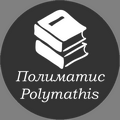 Рисунок 1Спорным остается и вопрос о критериях определения морального статуса плода, причем этот критерий должен быть настолько общим, чтобы не противоречить другим  моральным критериям, и настолько широким, чтобы мог применяться также и к иным живым существам, а не только к плоду и зародышу человека; этот критерий должен связывать моральный статус этих существ с некоторыми их фактическими, эмпирически фиксируемыми свойствами.Список литературыИсточник.Источник.ReferencesSource.Source.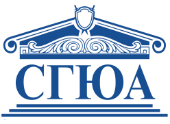 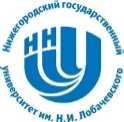 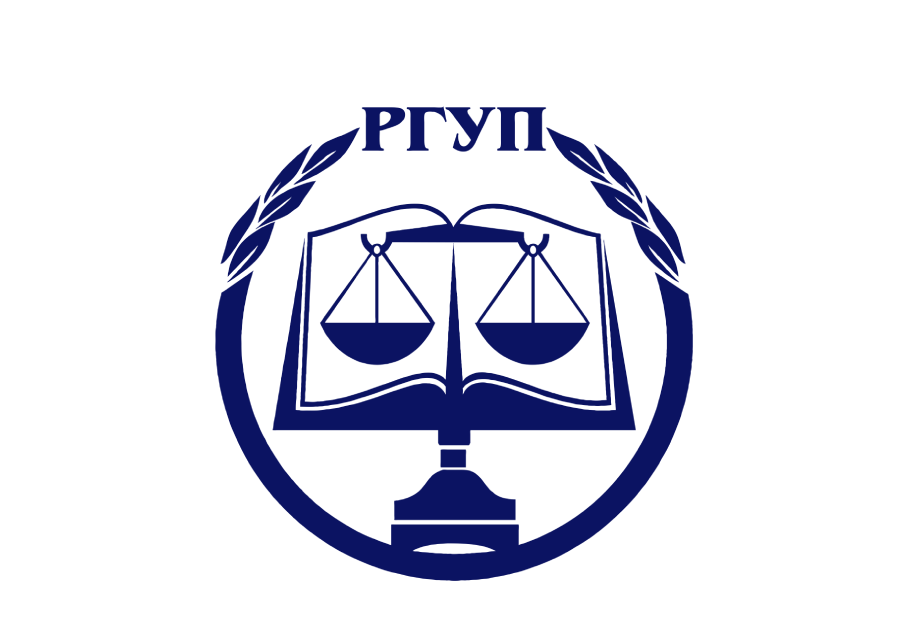 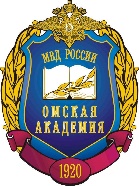 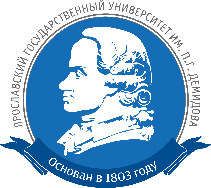 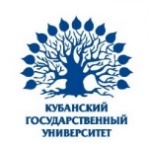 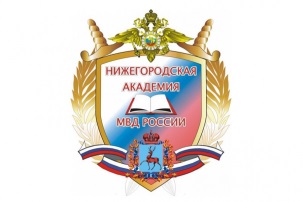 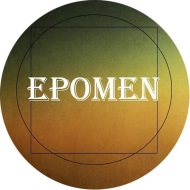 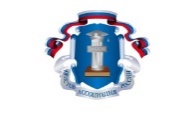 Возраст и его уголовно-правовое значениеФГБОУ ВО «Саратовская государственная юридическая академия» г. Саратов19 апреля 2024 г. 10.00-14.00 (мск)Возраст и время в ОРДФГКОУ ВО «Омская академия Министерства внутренних дел Российской Федерации» г. Омск19 апреля 2024 г. 11.00-15.00 (мск)Актуальные вопросы судоустройства и судопроизводства, обусловленные возрастными характеристиками публичных и иных участников уголовного процессаПриволжский филиал ФГБОУ ВО «Российский государственный университет правосудия» г. Нижний Новгород23 апреля 2024 г. 11.00-15.00 (мск)Возраст в цивилистикеФГАОУ ВО «Национальный исследовательский Нижегородский государственный университет им Н.И. Лобачевского» г. Нижний Новгород24 апреля 2024 г. 11.00-15.00 (мск)Категория «возраст» в трудовом праве и праве социального обеспеченияФГАОУ ВО «Национальный исследовательский Нижегородский государственный университет им Н.И. Лобачевского» г. Нижний Новгород24 апреля 2024 г. 11.00-15.00 (мск)Возраст и его уголовно-правовое значениеСмоленский филиал ФГБОУ ВО «Саратовская государственная юридическая академия» г. Смоленск18 апреля 2024 г. 10.00-14.00 (мск)Возраст в частном правеФГБОУ ВО «Ярославский государственный университет им П.Г. Демидова» г. Ярославль20 апреля 2024 г. 10.00-14.00 (мск)Фамилия, имя, отчество(полностью)Площадка конференции (ненужное удалить)Quot capita, tot sententiaeScientes non nascuntur, sed fiuntДолжность и место учебы (работы) (полностью)Ученая степень, ученое званиеНазвание выступленияФамилия имя отчество научного руководителя, его научная степень и звание) (для участников площадки Scientes non nascuntur, sed fiunt) Наличие презентации (да/нет)Контактный телефон E-mail участникаABCD1IIIIIIIV2VVIVIIVIII3IXXXIXII